POHÁDKOVÉ POSTAVY OBCE OBORA ZVOUVŠECHNY DĚTI A JEJICH BLÍZKÉ NA 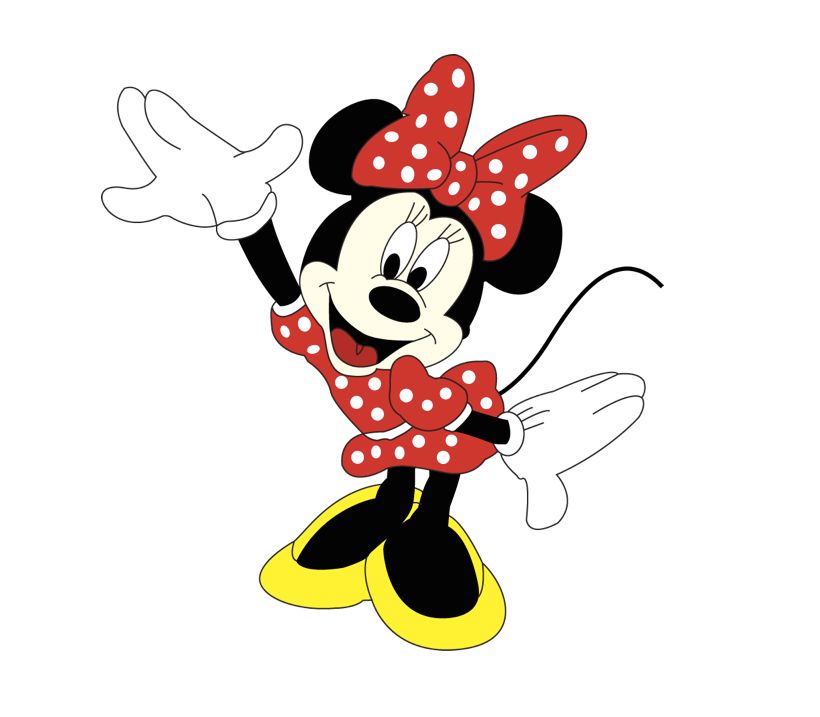                        PUTOVÁNÍ                     POHÁDKOVOU                         VESNIČKOU    s bohatou tombolou!!!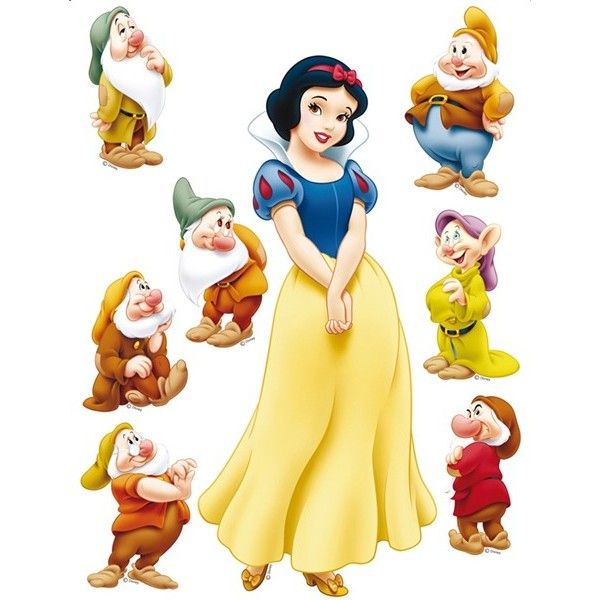 KDY?          sobota 2. října 2021KDE?          dětské hřiště OboraV KOLIK?   od 15.00 h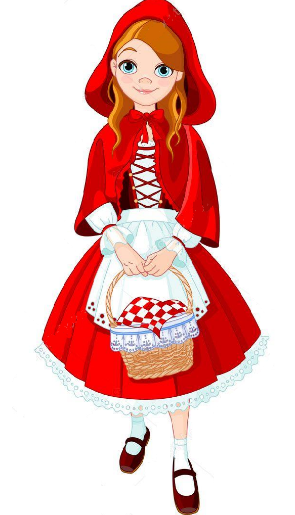 občerstvení pro děti i dospělé zajištěno                                                                                   VSTUPNÉ DOBROVOLNÉ